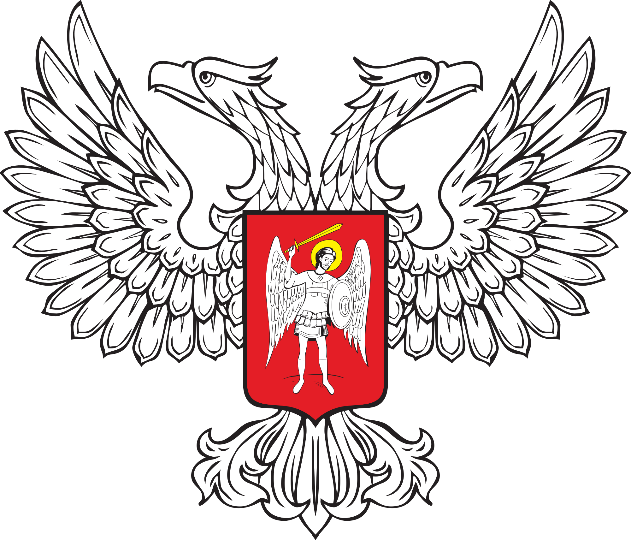 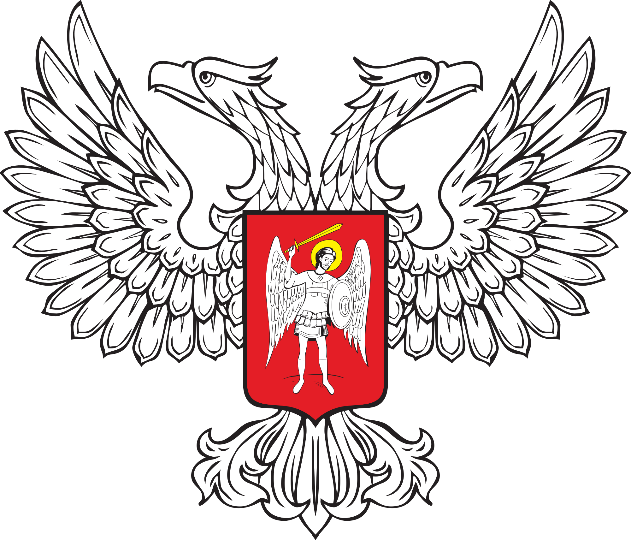 ГОРЛОВСКИЙ ГОРОДСКОЙ СОВЕТДОНЕЦКОЙ НАРОДНОЙ РЕСПУБЛИКИРЕШЕНИЕ24 ноября  2023 г.		                                                 № I/9-5г. ГорловкаО внесении изменений в Положениео постоянных комитетах Горловского городского совета Донецкой Народной Республики первого созыва	В соответствии с положениями  Федерального   закона от 06 октября 2003 года № 131-ФЗ   «Об общих   принципах   организации   местного самоуправления в Российской Федерации», руководствуясь Уставом муниципального образования городского округа Горловка Донецкой Народной Республики, принятым решением Горловского городского совета Донецкой Народной Республики от 25 октября 2023 года № I/6-1, Регламентом Горловского городского совета Донецкой Народной Республики, утвержденным решением Горловского городского совета Донецкой Народной Республики от 10 ноября 2023 года № I/8-1, Горловский городской совет Донецкой Народной Республики  РЕШИЛ:1. Внести изменения в Положение о постоянных комитетах Горловского городского совета Донецкой Народной Республики первого созыва, утвержденного решением  Горловского городского совета Донецкой Народной Республики от 18 сентября 2023 года № I/1-9 «Об утверждении Положения                 о постоянных комитетах Горловского городского совета Донецкой Народной Республики первого созыва», а именно дополнив пункт 2 Главы 6. ВОПРОСЫ ВЕДЕНИЯ ПОСТОЯННЫХ КОМИТЕТОВ подпунктами 24 - 27 следующего содержания:«24) осуществляет регистрацию депутатских объединений (фракций);25) ведет реестр депутатских объединений (фракций), которые зарегистрированы;26) осуществляет контроль за изменениями в списочных составах депутатских объединений (фракций) и прекращение их деятельности;27) принимает об исключении депутатского объединения (фракции), прекратившего свою деятельность, из реестра депутатских объединений (фракций).».2. Настоящее Решение вступает в силу со дня его принятия.3. Контроль за выполнением настоящего Решения оставляю за собой.Председатель Горловского городского совета Донецкой Народной Республикипервого созыва                               Р.Г. КОНЕВ